Guía de trabajo autónomo (plantilla)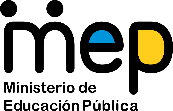 El trabajo autónomo es la capacidad de realizar tareas por nosotros mismos, sin necesidad de que nuestros/as docentes estén presentes. 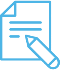 Me preparo para hacer la guía Pautas que debo verificar antes de iniciar mi trabajo.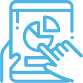 Voy a recordar lo aprendido en clase. 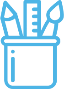  Pongo en práctica lo aprendido en claseEjemplo de matriz de autorregulación y evaluación que puede incluir en la guía de trabajo autónomo: Anexo 1Etapas de la vida financiera.La vida de una persona va teniendo diferentes necesidades financieras que varían a lo largo del tiempo. La vida financiera del ser humano se desarrolla en sucesivas etapas, cada una con características y necesidades particulares que pueden ser satisfechas por los distintos productos y servicios financieros existentes en el mercado. ¿Sabes en qué etapa de tu vida financiera te encuentras? En una primera etapa que se extiende hasta aproximadamente los 18 años, los gastos son afrontados por los padres o tutores. En este período, la persona define el conjunto de principios fundamentales que incidirán en sus decisiones financieras el resto de su vida. La comprensión de la importancia del ahorro en los primeros años de vida contribuye a generar una conciencia de administración responsable de las finanzas personales.Alrededor de los 19 años y hasta los 30, los individuos consiguen su primer trabajo y logran su independencia económica. Los trabajadores comienzan a acceder a servicios bancarios que le permiten aprovechar diversos instrumentos financieros de ahorro y de crédito. La persona comienza a conformar su patrimonio adquiriendo sus primeros bienes importantes (ejemplo: automóvil o departamento). El ahorro en esta etapa se orienta a constituir un fondo de reserva de corto plazo, no contando con dinero extra o suficiente para efectuar inversiones complejas o de riesgo.La etapa que se inicia a los 31 años y se extiende hasta los 45 se caracteriza por un incremento en los ingresos producto del crecimiento profesional. Asimismo, se incrementan los gastos, especialmente los originados en la formación de la familia propia y la crianza de los hijos. Las inversiones se orientan a conformar el patrimonio de la familia, adquirir la vivienda (con fondos propios o financiados con créditos hipotecarios), automóviles y ahorrar para la educación de los hijos.Desde los 46 y hasta aproximadamente los 55 años, los ingresos se encuentran en el tope de una consolidación profesional. La mayoría de los individuos finalizan la conformación de su patrimonio básico (terminan de pagar hipotecas), comienzan a adquirir activos contrayendo poca deuda (o sin ella) y comienzan a pensar en su retiro. Generalmente en esta etapa, los individuos están dispuestos a tomar algo más de riesgo y diversifican inversiones.Entre los 56 y 65 años, los ingresos tienden a estabilizarse para luego declinar; a su vez los gastos relacionados con la manutención y educación de sus hijos disminuyen. Las personas consumen algunos productos de lujo orientados a disfrutar, por ejemplo adquieren automóviles más caros, dado que ya tienen sus necesidades básicas cubiertas. La cartera de inversiones en esta etapa tiende a aumentar, producto de un menor nivel de gastos y de un deseo de incrementar el stock de dinero para el futuro.La etapa que comienza a los 65 años se caracteriza por la disminución de los ingresos. El nivel de consumo dependerá del ahorro pasado y de la renta de las inversiones efectuadas. Asimismo, los instrumentos financieros al alcance disminuyen, por ejemplo se dificulta el acceso al crédito. En esta etapa las inversiones serán conservadoras orientadas a obtener una rentabilidad moderada, resguardando el capital invertido. Adicionalmente se tiene en cuenta la liquidez de las mismas para hacer frente a gastos imprevistos. El consumo está orientado a disfrutar.Complete el cuadroCentro Educativo: Educador/a: Nivel: Noveno año.Asignatura: Educación para el HogarMateriales o recursos que voy a necesitar El educador/a sugiere: Materiales generales como cuaderno, borrador, lápiz o lápices de color, etc.O materiales que se pueden encontrar en su casa (un vaso, agua, una cuchara …)Incluye los recursos a utilizar en la guía o como ficha aparte o lecturas.Condiciones que debe tener el lugar donde voy a trabajar Un lugar fresco y cómodo donde pueda conversar en familia. Internet.Tiempo en que se espera que realice la guía Dos horas veinte minutos (2:20 minutos) Indicaciones El educador/a: Lea el texto que aparece en el anexo 1Llene la plantilla referente a las etapas de la vida.Ver el video sobre las etapas de la vida FinancieraActividad Preguntas para reflexionar y responder El educador/a:¿Por qué es importante conocer las etapas de la vida financiera? Analizar la importancia de mantener estabilidad Indicaciones *El educador/a: Converse con su núcleo familiar las diferentes etapas de las vidas financieras y comparta con ellos el siguiente texto.Una vez que lo lean determine en qué etapa esta cada uno de los integrantes de la familia.Una vez que llene el cuadro refuerza el tema con el video que se adjunta.https://www.youtube.com/watch?v=wi6BCV9tHioAl finalizar el video analice la importancia de tener una vida financiera saludable, por el bienestar de su vida y de la familia. Indicaciones o preguntas para auto regularse y evaluarseLeer las indicaciones y las tareas solicitadas.Subrayar las palabras que no conoce y buscar su significado.Sugerir “devolverse” a alguna indicación en caso de no haber comprendido qué hacer. Reviso si realicé  todo  lo solicitado o me faltó hacer alguna actividadGenera reflexión sobre lo realizado a través de plantear preguntas como: ¿Qué sabía antes de estos temas y qué sé ahora?¿Qué puedo mejorar de mi trabajo?¿Cómo le puedo explicar a otra persona lo que aprendí?Con el trabajo autónomo voy a aprender a aprender Con el trabajo autónomo voy a aprender a aprender Reviso las acciones realizadas durante la construcción del trabajo.Marco una X encima de cada símbolo al responder las siguientes preguntas Reviso las acciones realizadas durante la construcción del trabajo.Marco una X encima de cada símbolo al responder las siguientes preguntas ¿Leí las indicaciones con detenimiento?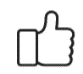 ¿Subrayé las palabras que no conocía?¿Busqué en el diccionario o consulté con un familiar el significado de las palabras que no conocía?¿Me devolví a leer las indicaciones cuando no comprendí qué hacer?Con el trabajo autónomo voy a aprender a aprenderCon el trabajo autónomo voy a aprender a aprenderValoro lo realizado al terminar por completo el trabajo.Marca una X encima de cada símbolo al responder las siguientes preguntasValoro lo realizado al terminar por completo el trabajo.Marca una X encima de cada símbolo al responder las siguientes preguntas¿Leí mi trabajo para saber si es comprensible lo escrito o realizado?¿Revisé mi trabajo para asegurarme si todo lo solicitado fue realizado?¿Me siento satisfecho con el trabajo que realicé?Explico ¿Cuál fue la parte favorito del trabajo?¿Qué puedo mejorar, la próxima vez que realice la guía de trabajo autónomo?Explico ¿Cuál fue la parte favorito del trabajo?¿Qué puedo mejorar, la próxima vez que realice la guía de trabajo autónomo?Etapas de la vida FinancieraIntegrante de la familia